РОЗПОРЯДЖЕННЯМІСЬКОГО ГОЛОВИм. СумиЗ метою наведення належного порядку у торгівельній мережі міста, недопущення виникнення стихійної торгівлі, порушень у сфері торгівлі та недотримання законодавчих актів, які регламентують діяльність у сфері торгівлі, Закону України «Про благоустрій населених пунктів», 
Кодексу України про адміністративні правопорушення, керуючись 
п. 20 частини четвертої ст. 42 Закону України «Про місцеве самоврядування 
в Україні»:Внести зміни до розпорядження міського голови від 16.03.2020р.  №79-Р «Про створення тимчасової комісії з ліквідації стихійної торгівлі, контролю за станом благоустрою» (зі змінами), а саме:Викласти пункт 2 розпорядження в наступній редакції: «2. Комісії починаючи з 17.03.2020 року по 31.12.2020 року, включаючи вихідні та святкові дні, вжити дієвих заходів щодо припинення стихійної торгівлі в місті Суми, у межах своєї компетенції».У пункті 7 розпорядження слова і цифри «5 жовтня 2020 року» замінити на слова і цифри «11січня 2021 року».Виключити зі складу Комісії Гореву Євгенію Юріївну - начальника відділу правового забезпечення, договірної, дозвільної документації та супроводу адміністративної практики управління «Інспекція з благоустрою міста Суми» Сумської міської ради.Включити до складу Комісії Бойко Віталія Петровича - начальника відділу правового забезпечення, договірної, дозвільної документації та супроводу адміністративної практики управління «Інспекція з благоустрою міста Суми» Сумської міської ради - секретаря тимчасової комісії.Міський голова                                                                                    О.М. ЛисенкоГолопьоров 700-605Розіслати: згідно зі списком розсилкиНачальник управління «Інспекція з благоустрою міста Суми» 						Р.В. ГолопьоровНачальник відділу правового забезпечення,договірної, дозвільної документації тасупроводу адміністративної практики управління «Інспекція з благоустроюміста Суми»								В.П. БойкоЗаступник міського голови з питань діяльності виконавчих органів ради 				О.С. ЛарінНачальник відділу протокольної роботи та контролю							Л.В. МошаНачальник відділуорганізаційно-кадрової роботи					А.Г. АнтоненкоНачальник правового управління					О.В. ЧайченкоКеруючий справамивиконавчого комітету 							Ю.А. ПавликСписок розсилкиРозпорядження міського голови«Про внесення змін до розпорядження міського голови від 16.03.2020 
№ 79-Р «Про створення тимчасової комісії з ліквідації стихійної торгівлі, контролю за станом благоустрою» (зі змінами)Начальник управління «Інспекція з благоустрою міста Суми» Сумської міської ради                                                    Р.В. Голопьоров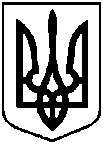 від   30.09.2020  №       283  -РПро внесення змін 
до розпорядження міського голови від 16.03.2020 № 79-Р «Про створення тимчасової комісії 
з ліквідації стихійної торгівлі, контролю за станом благоустрою» (зі змінами)№з/пНазваорганізаціїПрізвище І.П. керівникаПоштова та електронна адреса1.Заступник міського голови 
з питань діяльності виконавчих органів ради Ларін С.О.пл. Незалежності, 2oleksandr.larin@smr.gov.ua2.Управління «Інспекція з благоустрою міста Суми» Сумської міської радиГолопьоров Р.В., Бойко В.П.вул. Харківська, 41incp@smr.gov.ua3.Департамент комунікацій та інформаційної політики Сумської міської радиКохан А.І.пл. Незалежності, 2 dkip@smr.gov.ua4.Відділ торгівлі, побуту та захисту прав споживачів Сумської міської радиДубицький О.Ю.вул. Горького, 21, каб. №210, ІІ поверхtorg@smr.gov.ua5.Відділ з питань взаємодії правоохоронними органами та оборонної роботи Сумської міської радиКононенко С.В.вул. Харківська, 35, праве крило будинку, ІІ поверх, кабінет № 234vvpo@smr.gov.ua7.Управління патрульної поліції в Сумській області Департаменту патрульної поліціїКалюжний О.О.вул. Білопільський Шлях, 18/1sumy@patrol.police.gov.ua8.Сумський відділ поліції 
Головного управління Національної поліції України в Сумській областіКошелєв Є.В.вул. Першотравнева, 21pg@su.npu.gov.ua   9.Управління з питань праці Сумської міської радиЗанченко А.Г.пл. Незалежності, 2ohorona_prazi@smr.gov.ua10.Сумське міське управління ГУ Держпродспоживслужби в Сумській областіХрін О.І.вул. Гамалія, буд. 25consumer_sumy@ukr.net